МИНИСТЕРСТВО НАУКИ И ВЫСШЕГО ОБРАЗОВАНИЯ РОССИЙСКОЙ ФЕДЕРАЦИИФедеральное государственное бюджетное образовательное учреждение высшего образования«Тихоокеанский государственный университет»Кафедра «Журналистика»Проблемы миграции: обзор материалов российских СМИТекстовый документ курсовой работыпо дисциплине «Актуальные проблемы современности и журналистика»КР.170003439.ТДВыполнил студент			       Иванова Х.А.Факультет, группа          			ИСПТиК,        гр. Ж(пб)-71Руководитель работы 		          Лапко А.В.Виза:_____________________________________                               (доработать, к защите и т.д.)Хабаровск – 2020 г.РЕФЕРАТКурсовая работа содержит 28 страниц текстового документа формата А4, включающего 2 приложения, 31 использованных источников.КЛЮЧЕВЫЕ СЛОВА: МИГРАЦИЯ, МИГРАЦИОННЫЕ ПРОЦЕССЫ, ПРИЧИНЫ МИГРАЦИИ, ПРОБЛЕМЫ МИГРАЦИИ, СМИ, АНАЛИТИЧЕСКИЙ ОБЗОР, МОНИТОРИНГ, МИГРАЦИЯ РОССИИ.Объект исследования: миграция населения.Цель исследования: проанализировать миграционные процессы Российской Федерации посредством публикаций в СМИ.Методы исследования: сбор информации, анализ статистических данных, синтез информации, графическое моделирование, классификация, систематизация, обобщение, мониторинг.Отражение миграционных процессов в российских СМИ делятся на две составляющие: описание миграции в России и за пределами страны.  Если говорить о миграционных процессах, происходящих в стране, то едва ли не единственное актуальное направление – трудовая миграция из Средней Азии, в последние годы стала менее представлена в российских СМИ, чем годами ранее. СОДЕРЖАНИЕВВЕДЕНИЕГлобальная миграция на сегодняшний день является актуальной проблемой для российского СМИ. Глобальная миграция несет за собой колоссальный вызов для журналистского общества, так как в первую очередь страдает профессиональная ответственность журналиста и информационный баланс. Стремительный и массовый характер перемещений, а также технологическое развитие медиа приводит к тому, что каждый медийный текст оказывается репликой в процессе глобальной межнациональной коммуникации. Медиа в процессе глобальной миграции играют особую роль.Для начала, под воздействием медиа мигранты принимают решение о переезде и выбирают направление своего перемещения. Медиа становятся ключевым инвентарем между мигрантов и общественностью в целом. С выходом на свет социальных сетей эта функция особенно актуальна.Создавая повестку дня и разрабатывая особенную медиареальность, СМИ создают особый образ мигранта. При этом средства массовой информации не только транслируют сложившиеся на данный момент стереотипы и установки на восприятие «чужого», но под давлением политики редакции, запросов аудитории и личной позиции журналистов сами способствуют появлению, укоренению и трансформации этих стереотипов.Цель исследования: изучить образ миграции и мигранта, представленного в российской прессе, проанализировать основные причины той или иной позиции, занимаемой редакцией издания по отношению к представителям других национальностей, обозначить основные тенденции поведения российских СМИ в освещении миграционной тематики.Поставленная цель достигается решением следующих задач:изучить понятие миграции;выявить причины и характер миграции в России;обозначить направленность поведения российской журналистики в освещении миграционных тем;провести анализ и статистику проблемы миграции в российских СМИ;рассмотреть оценку экспертов о проблемах миграции в РоссииОбъект исследования – совместно существующие в природе и органически взаимодействующие в обществе сложные процессы миграции в России.Предмет исследования – образ миграции и мигранта, представленного в российской прессе.Теоретико-методологической основой курсовой работы стали научные исследования Р.Е. Эдиловой, М.Л. Рубаковского, М.Л. Тюрюкина, О.Д. Воробьевой, В.А. Ионцева, И.М. Корженкова. Данные авторы рассматривали как общие вопросы миграции населения, так и отдельные вопросы, связанные с конкретными процессами и видами миграции: сущность и причины миграции, ее виды, современное состояние миграции. Теоретическая значимость курсовой работы: полученные результаты могут быть использованы для подготовки научно-исследовательских работ по медиапланированию, теории массовой коммуникации, а также для дальнейшей разработки темы исследования.Практическая значимость курсовой работы заключается в анализе проблемы мигрантов в российском обществе: получение разрешительных документов, условия трудовой деятельности, демографические показатели, условия пересечения границы, состояние миграционной политики и др.Новизна исследования: анализ основных характеристик современного медиадискурса позволяет фиксировать процесс вовлечения в информационно‐коммуникационную деятельность различных сфер общественной деятельности, в том числе миграции населения РФ.Структура курсовой работы состоит из введения, дух  глав, заключения, списка использованных источников и приложения.1 ТЕОРЕТИЧЕСКИЕ АСПЕКТЫ ИССЛЕДОВАНИЯ МИГРАЦИИОбщие понятия о миграцииМиграция подразумевает собой как способ перемещения людей из одного города в другой. Миграция может быть вызвана временно по какой-либо необходимости, либо на постоянное жительство. На миграцию людей оказывают негативные и положительные факторы, такие как удачная возможность устроиться на работу или благоприятные условия [8]. В понятие «миграции населения» разные ученые закладывают различный смысл. Английский ученый Е.Г. Равенштейн, автор одного из первых наиболее проработанных  теоретических исследований миграционных процессов (1885 год), изучил процессы миграции в Великобритании и Северной Америке и  сформулировал 11 законов миграции, на которые в дальнейшем основывались многие теории миграции. Среди этих законов основными являются следующие [2]: 1. Большая часть миграционных потоков происходит на малые расстоянии.2. Размер территориального центра прямо пропорционален его привлекательности в глазах мигрантов.3. Для каждого миграционного потока существует контр поток.4. Рост городов обусловлен в первую очередь‚ миграционным приростом, а не естественным приростом населения в нем.5. Размер миграционных потоков увеличивается соответственно темпам развития промышленности, транспорта и торговли.6. Наиболее значимое влияние на миграционные процессы оказывают экономические причины.В общем виде, миграция населения это процесс территориального перемещения населения, связанный с изменением места жительства.Существуют функциональные признаки миграции, которые делятся на трудовую, культурно-бытовую, рекреационную и служебные командировки. Также, существует временная, возвратная и безвозвратная миграция, при котором происходит переселение людей [23]. Причинами переезда могут стать трудовые проблемы, связанные с поиском высокооплачиваемой работы, религиозные проблемы, политические, экономически и семейно-бытовые проблемы. Глобальная миграция делится на внутреннею и внешнюю [приложение A].Внешняя миграция – это перемещение населения между государствами [11]. Внешняя миграция также делится на:1. Эмиграция – процесс переселения населения из одной страны в другую по различным  рядам причин.2. Иммиграция – процесс переселения людей из одной страны в другую.3. Реэмиграция – возвращение гражданина в страну, находящегося в эмиграции, обратное возвращение эмигрантов.4. Репатриация – возвращение гражданина в страну, оказавшегося на территории другого государства в силу определенных обстоятельств (в качестве военнопленного, беженца).Внутренняя миграция – это перемещение населения между административно-территориальными образованиями или экономическими рапортами в пределах одной страны.По внутренней миграции выделяют [3]:1. Миграцию сельского населения.2. Миграцию городского населения.Также, по продолжительности выделяют постоянную и временную миграции [приложение Б]:Постоянная (безвозвратная) миграция – перемещение населения, сопровождающееся сменой постоянного о места жительства.Временная (возвратная) миграция – перемещение населения, которое сопровождается временной сменой места жительства и дальнейшим возвращением вместо постоянного жительства.Временная миграция подразделяется на:1. Краткосрочную миграцию – пребывание мигранта за пределами постоянного места проживания до 1 года.2. Долгосрочную миграцию – пребывание мигранта за пределами постоянного места проживания более 1 года [21].Краткосрочная миграция также подразделяется на: 1. Эпизодическую миграцию – нерегулярное перемещение населения по различным направлениям, например, дипломатическая служба, выполнение контрактных работ в другой стране, туристические поездки и пр. 2. Маятниковую миграцию –  регулярное перемещение населения по относительно стабильным маршрутам, например, перемещение из области в город на учебу/работу. 3. Сезонную миграцию – временное перемещение населения по определенным направлениям по экономическим или социальным причинам, например, участие в уборке урожая.В зависимости: от уровня организации миграция может бытъ организованной и неорганизованной.Организованная миграция – перемещение населения на территории, осуществляемое при содействии государственных или общественных организаций (например, организация притока населения на определенную территорию в целях содействия развитию данной территории).Неорганизованная (стихийная, самостоятельная) миграция –  территориальное перемещение населения, осуществляемое исключительно  силами этого населения.В зависимости от степени добровольности миграция может быть принудительной, добровольной и вынужденной. Добровольная миграция – территориальное перемещение населения, происходящее по его воле, с его согласия, по его решению.Принудительная миграция – насильственное перемещение населения, происходящее без его согласия под угрозами или лишением со стороны государства (депортация, изгнание).Вынужденная миграция – территориальное перемещение населения, происходящее по его воле, но без его желания в связи с ухудшением условии жизни (политические конфликты, природные катастрофы). К вынужденным мигрантам относят следующие категории ‚мигрантов [13]:1. Вынужденные переселенцы – граждане государства, которые были вынуждены покинуть постоянное место жительства из-за угроз насилия или преследования в отношении их или членов их семьи.2. Беженцы – люди покинувшие страну постоянного проживания из-за чрезвычайных обстоятельств.3. Граждане иностранного государства, в котором была представлена временная защита на территории страны до момента, пока их жизни и здоровью угрожает реальная опасность в родной стране.4. Внутренне перемещенные населения – люди, которые были вынуждены покинуть место постоянного жительства и переселиться на другое место жительства в своей стране из-за конфликта либо стихийных бедствий.По степени законности миграция может быть:1.Законной (легальная миграция) – процесс миграции населения, связанных с законным пересечением границ государства.2.Незаконной (нелегальная миграция) – незаконное пересечение государственных границ, сопровождающееся нахождением мигранта на территории государств на незаконных основаниях (например, отсутствие регистрации, истечение срока действия виз).Миграцию также можно классифицировать в зависимости от причин, по которым мигрант решил сменить место жительства.1.2 Причины и характер миграции СМИПо данным МВД России, на начало 2019 года на миграционном учете в России состояли почти 16,5 млн. иностранцев – более 10% населения страны [13]. А есть еще миллионы нелегальных мигрантов. Несмотря на сокращение притока, в последние годы трудовая миграция остается важным фактором, влияющим не только на социально-экономическую, но и на демографическую ситуацию в России [8]. Поэтому важно понимать, как будут вести себя трудовые мигранты, решившие связать свою судьбу с Россией. В современном представлении большинства жителей России мигранты – это выходцы из республик Средней Азии, Закавказья, Китая, Вьетнама и некоторых других стран. При этом жители Белоруссии или Украины, переселившиеся или приехавшие на работу в Россию, обычно мигрантами не считаются.Сегодня миграция часто идет из стран с высокой рождаемостью в страны, где рождаемость ниже. Это в полной мере относится и к миграции в Россию. Если в какой-либо группе населения преобладает многодетность, это, как правило, означает жесткое распределение ролей в семье: женщины меньше работают за пределами домохозяйства, у них меньше шансов на получение образования. Кроме того, многодетные семьи сильнее зависят от материальной помощи родственников, то есть возрастает роль расширенной и большой семьи. Такие особенности должны учитываться при выработке адаптации мигрантов государственной политикой.В качестве примера миграцию из стран Средней Азии в Россию. Были две причины для выбора именно этого региона. Во-первых, в мире до сих пор много исследовалась рождаемость среди мигрантов, рассчитывающих на получение различных пособий в принимающей стране. Но гораздо меньше – среди трудовых мигрантов, каковыми являются большинство приезжающих из Средней Азии. Во-вторых, режим пребывания в России выходцев из разных стран Средней Азии отличается. В 2015 году Киргизия вошла в состав Евразийского экономического союза (ЕАЭС). Это дало ее гражданам определенные преимущества в доступе к медицинскому обслуживанию и школьному образованию в России, а также облегчило режим пребывания членов семей трудовых мигрантов. Можно было ожидать, что за почти четыре года эти меры приведут к повышению рождаемости среди трудовых мигрантов из Киргизии.В основу исследования лег интернет-опрос женщин 18-39 лет, уроженок Киргизии и Таджикистана, проживающих на момент опроса в России и являющихся либо трудовыми мигрантами, либо членами их семей. Были опрошены около 600 женщин из каждой страны (опрос проведен сотрудниками РАНХиГС Евгением Варшавером, Константином Казениным, Екатериной Митрофановой, Анной Рочевой). Интернет-опрос, по-видимому, единственный способ охватить исследованием такое количество трудовых мигрантов. Провести личные интервью было трудно из-за большой рассредоточенности этой категории населения по России, а также культурных факторов, из-за которых можно было ожидать значительного числа отказов от личного общения с интервьюерами. К собранным онлайновым методом анкетам были применены стандартные методы отсева фейковых респондентов.По крайней мере, три результата опроса оказались неожиданными и важными. Во-первых, оказалось, что рождаемость выше как раз у работающих женщин из Киргизии и Таджикистана. На основе исследований рождаемости, проведенных в самых разных странах мира, в том числе и среди мигрантов, ожидалась противоположная связь: неработающие женщины обычно имеют больше детей, так как у них есть время для их воспитания и меньше альтернативных материнству жизненных траекторий. Во-вторых, выяснилось, что рождаемость не зависит от прочности связей с выходцами из родной страны. Здесь тоже возникло противоречие с ожиданиями: как правило, чем сильнее женщина или ее семья погружена в сообщество соотечественников, тем выше вероятность, что по числу детей и возрасту деторождений она будет следовать образцам, преобладающим на ее родине.В нашей выборке были представлены самые разные ситуации: некоторые респондентки контактировали почти исключительно с соотечественниками, другие – в основном с россиянами. Однако для рождаемости эти различия оказались неважны.Видимо, принимая решение о рождении ребенка в России, супруги –  трудовые мигранты в основном ориентируются на собственную экономическую устойчивость в новой для себя стране, а не на поддержку неких коллективистских структур. В этой ситуации наличие работы не только у отца, но и у матери является важным фактором для увеличения семьи. Это означает, что чем лучше окажется положение трудовых мигрантов, в том числе женщин, на российском рынке труда, тем выше у них будет рождаемость [12].Наконец, третий довольно неожиданный результат состоял в том, что между выходцами из Киргизии (страны ЕАЭС) и Таджикистана (страны, не входящей в ЕАЭС) нет значимых различий с точки зрения рождаемости [23]. Проведение интервью с трудовыми мигрантами за пределами количественного опроса, а также анализ СМИ и социальных сетей показали, что в реальности выходцы из Киргизии, скорее всего, пока не почувствовали в полной мере преимуществ ЕАЭС.На практике многие страховые компании отказываются предоставлять полисы ОМС членам семей трудовых мигрантов из стран ЕАЭС или существенно затрудняют процесс. Похожая ситуация складывается и с другими законодательно закрепленными за гражданами стран союза преимуществами.Таким образом, на примере семейных практик трудовых мигрантов можно говорить, что социальный эффект от введения особого режима пребывания в России граждан стран ЕАЭС пока не виден. И дело не только в том, что этот режим действует не так долго, но и в очевидных проблемах его практической реализации [14].2 ФАКТ МИГРАЦИИ РОССИЙСКИХ СМИ И ОЦЕНКА ЭКСПЕРТОВ2.1 Анализ и статистика миграции в России посредством российских СМИПроблема международной миграции заняла одно из главных мест в повестке мировой политики. Толковое решение этой проблемы никто не предлагает. Общество разделилось на два лагеря. Одни говорят: «Кто кроме них будет работать дворниками и уборщиками за гроши?», а другие спорят: «Гнать их надо! Не нужны они нам. Вымирает коренное население страны!». Однако журналисты, к сожалению, в основном охотятся за скандальными сюжетами. При освещении миграционных процессов преобладает негативный тон, в общественном сознании создается образ мигранта – преступника [31].Если говорить о миграционных процессах, происходящих в стране, то едва ли не единственное актуальное направление – трудовая миграция из Средней Азии, в последние годы стала менее представлена в российских СМИ, чем годами ранее. Объясняется это тем, что феномен трудовой миграции уже не имеет новизны для общественности, годы страхов и переживаний уже прошли – россияне увидели, что вместе с мигрантами можно спокойно сосуществовать. Во-вторых, в связи с ухудшением экономической ситуации в стране поток трудовых мигрантов сконцентрировался в некоторых «богатых» регионах России, а в экономически проблемных регионах их количество резко сократилось (например, в Саратовской области мигранты из Средней Азии задействованы только в сфере дорожного строительства) [19]. В-третьих, отсутствуют яркие инфоповоды, заставляющие журналистов обращаться к этой теме. Если судить по представленным в российской прессе материалам, отметим, что однозначно негативного настроения по отношению к трудовым мигрантам нет ни в государственной прессе, ни в условно независимой прессе. Ругать мигрантов немодно. Например, материал «Понаехали тут. Что происходит с миграцией в России» в газете АиФ [22], принадлежащей мэрии Москвы, построен как интервью с экспертом в области миграционной политики, разъясняющим проблему. Интервью с экспертами выглядят самым распространенным жанром по этой тематике - например, есть подобные материалы в «Комсомольской правде» [24], на Ленте.ру [9], на портале Милосердие [25]. Как правило, в них грамотный эксперт рассеивает мифы, связанные с образом мигрантов. Прибегают также к жанру статьи-«объяснялки», призванной сломать стереотипы о мигрантах: например, на Медузе [4] и в «Таких делах» [16]. Лонгриды и масштабные проекты, посвященные теме миграции в России (например, вышедший в Новой газете в 2017 году [15]) за последний год не встретились. В подобных материалах, подготавливаемых, как правило, крупными федеральными изданиями образ трудового эмигранта обычно представлен в положительном ключе. А вот в потоковых новостных заметках и сюжетах, в независимости от позиции издания, иногда проскальзывают негативные оценочные суждения в адрес мигрантов. Например, на сайте Настоящего времени (входит в один медиахолдинг с Радио Свободой, СМИ – иностранный агент в России) недавняя публикация вышла под заголовком «Москвичи забирают детей из классов, где учатся школьники-мигранты» [17]. При этом корреспонденту, исходя из сюжета, даже не удалось получить комментарий хотя бы одного родителя, забравшего своего ребенка из школы из-за детей мигрантов. По-прежнему пытаются играть на враждебном настрое населения небольшие региональные издания. Например, в новости «Пока в Саратовской области растет безработица, правительство РФ планирует приглашать рабочих из других стран» саратовского издания «Версия – Саратов» [19] заголовок обрел оценочность, обычно не свойственную информационному жанру. Что касается миграционных процессов за пределами страны – в Европе и США, - то они привлекают наибольшее внимание российских СМИ. Внешняя миграционная повестка интересует медиа и россиян намного больше, чем внутренняя. Об этом говорит один из заголовок статей: «Европе лезут в трусы. Почему мигранты напали на женщин в Германии?» (Аиф)  [20] или «Голодные рты вместо рабочей силы: Европа стонет от расходов на мигрантов» (НТВ) [7]. Именно в таких публикациях можно заметить стилистические приемы и лексику, которую можно отнести к разряду враждебной. Например, в приведенном выше материале НТВ в цитате: «И вдруг прибежавшие через границу на огонек нелегалы стали больше чем проблемой» - выражение враждебных чувств достигается за счет употребления разговорной лексики («прибежавшие на огонек»), делается акцент на употреблением термина «нелегалы». Российские независимые СМИ тоже интересуются нашумевшими темами миграции во всем мире, но, в отличие от первых, пытаются разобраться в феномене, проанализировать ситуацию и дать оценку. Особо хотелось бы отметить эмоциональный репортаж Елены Костюченко в Новой газете «Караван» - о марше беженцев из Центральной Америки к границам США [15].Для анализа были отобрали медиатексты, которые в той или иной мере касаются проблемы социального слияния мигрантов в российское общество: получение разрешительных документов, условия трудовой деятельности, демографические показатели и др.«Ведомости» – бизнес‐издание, «оперативно предоставляющее бизнес‐сообществу объективную, качественную и полезную информацию, необходимую для принятия решений» [5].По данным компании «Медиалогия», в январе 2018 года «Ведомости» занимали третье место по цитируемости в других СМИ [5]. Соответственно, анализ проблемной сферы миграции позволит выявить характерные для данного делового издания ценностные правила, нормы, модели поведения, статусы и роли субъектов коммуникации, связанные с проблемой миграции.Основные проблемы миграции, освещаемые «Ведомостями»:‐ законодательные инициативы В. В. Путина и российского правительства по урегулированию миграционной политики;‐ повышение «качества мигрантов»: введение обязательной сдачи экзамена на знание русского языка, истории Отечества и правовых основ РФ. Рентабельность законопроекта обсуждается на протяжении трех лет, о первых результатах экзамена пишут лишь в 2017 году, после официального принятия закона;‐ темы ужесточения мер и «новых правил» для приезжих стали ключевыми в 2015 году. Данный период отличается большим количеством нововведений в законодательстве, ужесточающих правила пребывания мигрантов на территории России;‐ борьба с нелегальной миграцией по инициативе мэра Москвы С. С. Собянина, спецоперации по «зачистке» города и рынков от нелегальных мигрантов, организации добровольных дружин для борьбы с нелегалами; его выступление против адаптации и постоянного проживания иностранных рабочих в Москве («сезонные рабочие»); нежелательность создания «национальных гетто»;‐ темы повышения уровня конфликтов со стороны российских граждан, представление мигрантов как захватчиков, отбирающих рабочие места у коренных жителей, характерны для 2015-2016 годов в период экономического кризиса в России;‐ спор о преступных наклонностях мигрантов и попытки доказать, что рост преступности в российских городах зависит от количества прибывающих мигрантов;‐ «нелегальная миграция как питательная среда для проникновения в Россию иностранных шпионов и террористов» (директор ФСБ А. Рощупкин);‐ одним из аспектов многих «миграционных» статей становится противопоставление высококвалифицированных специалистов и низкоквалифицированных / неквалифицированных мигрантов;‐ новый поворотный момент – политический кризис на Украине и в Европе, появление нового типа мигранта – беженец;‐ вопрос влияния ужесточающих мер: в первые три года «новые правила» оценивались как необходимые меры, в последний год появляются призывы к смягчению законов и процедуры переселения, так как наблюдается снижение миграционного потока.Исследовав параметры медиатизации на основе публикаций делового издания, были выявлены составляющие медиаобраза мигранта:‐ большей частью выходцы из Средней Азии и стран СНГ (Таджикистан, Узбекистан, Киргизия, Молдова, Туркменистан, и др.);‐ не имеют образования и профессиональной квалификации, используются в качестве чернорабочих: дворник, строитель, подсобный рабочий («неквалифицированная нелегальная рабочая сила»);‐ неграмотные и некультурные, плохо знающие / не знающие русский язык и не заинтересованные в его изучении;‐ с готовностью берутся за самую тяжелую и грязную работу, которую не хотят выполнять коренные жители, трудятся за невероятно низкую плату, и потому их охотно используют в качестве дешевой рабочей силы («они заполняют непрестижные ниши рынка труда», «мигранты удобны дешевизной»);‐ получают деньги, не платят налоги, не имеют страховки и трудовых льгот, соглашаются на сверхэксплуатацию («бесправны с точки зрения социального страхования», «они не имеют права голоса»);‐ безусловный вред для интересов нашей страны и серьезная угроза ее безопасности: из‐за них растет уровень преступности («искажают рынок занятости (своей дешевизной), торгуют наркотиками, обманывают и грабят мирных обывателей, приводят к развитию черного рынка труда и аренды жилья, уходу от налогов»);‐ отбирают рабочие места у коренного населения, захватывают страну («приезжие оккупируют, вытесняют, уничтожают коренное население, несут смерть и разрушение России»);‐ основная и единственная причина десоциализации россиян («нелегальная работа за низкую плату увеличивает безработицу в стране и подрывает конкуренцию, влияет на десоциализацию россиян»);‐ причина формирования «рабского» сегмента рынка рабочей силы»; мигранты – рабы, работодатели – рабовладельцы;‐ поток, причем трудно контролируемый – исчисляют мигрантов в миллионах, обильное количество цифр в публикациях;‐ виновные в чем‐либо; объект, за которым необходим пристальный контроль со стороны госслужб (демонстрация процессов задержания мигрантов полицией, проверка документов приезжих сотрудником ФМС, процесс контроля за деятельностью рабочих сотрудниками МВД).Поскольку процесс миграции представляется как неизбежный, обсуждаются способы улучшения миграционной политики [2]: наведение порядка в пограничном контроле, введение миграционных квот, социально‐культурная адаптация, их интеграция в российское общество, предотвращение межэтнических конфликтов и т. д.«Ведомости» в целом стремятся объективно освещать миграционные проблемы, но все же в общем контексте их публикации чаще посвящены типам мигрантов, которые по преимуществу обладают негативными чертами.Исследование показало, что образ мигрантов, как правило, представлен характеристиками приезжих из стран Средней Азии. Они выделяются среди коренного населения российских городов своей внешностью, языком, одеждой, манерой поведения. Корреспонденты «Ведомостей» фиксируют эти признаки в своих публикациях, тем самым способствуя формированию и закреплению определенного (чаще негативного) образа мигранта [27]: «неквалифицированная нелегальная рабочая сила» (нанизывание ряда прилагательных), «не знающие языка мигранты и не заинтересованные в его изучении», «плохо воспринимающие русскую речь на слух», «человек, который говорит с акцентом, имеет другой разрез глаз, цвет кожи или форму костей лица», «люди с «неправильной» наружностью», «лицо среднеазиатской / азиатской внешности», «они неграмотны и некультурны», «понаехавшие» и т.п. Издание идентифицирует и персонифицирует представителей данной социальной группы как «чужих», врагов или рабов.В целом, можно сделать вывод, что качественное издание «Ведомости» создает положительный образ миграции и отрицательный образ мигранта.2.2 Оценка экспертов проблем миграции в РоссииВсемирный банк опубликовал отчёт о ситуации с трудовой миграцией в мире. Основной вывод – в 2018 году работающие за рубежом перевели в родные страны рекордные суммы, причём это касается как трудовых мигрантов из государств со средним и низким уровнем дохода, так и из государств с высоким уровнем дохода. Эксперты прогнозируют, что рост этих показателей продолжится и в будущем [13].В целом сумма таких переводов выросла с 633 миллиардов долларов в 2017 году до 689 миллиардов в 2018 году, то есть на 8,85%. Значительная часть денег отправлялась мигрантами из стран со средним или низким уровнем дохода – 529 миллиардов (в 2017 году – 483 миллиарда) [28]. Прирост составил 9,6%.Аналитики Всемирного банка связывают описанную статистику с улучшением ситуации в экономике США в целом и увеличением занятости в этой стране в частности. Заметный вклад отмечается и со стороны России, а также от стран, являющихся членами Совета сотрудничества стран Персидского залива.В документе отдельно указывается на то, что Киргизия, Таджикистан, Узбекистан получили заметную выгоду от стабилизации экономической активности в России. Украина называется главным получателем переводов в Восточной Европе, в 2018 году в страну было отправлено около 14 миллиардов долларов. Эта сумма, ставшая следствием 19-процентного роста, является для страны рекордной.Данные опроса комментирует директор специальных программ ВЦИОМ Елена Михайлова: «Нестабильная экономическая ситуация и непрогнозируемая ситуация на рынке труда – не лучшее время для либерализации миграционного законодательства, упрощения процедур получения гражданства. На отношение к вопросам регулирования миграционных процессов оказывают влияние и серьезные проблемы, с которыми столкнулись европейские страны в результате неконтролируемого притока мигрантов. Есть понимание, что стимулирование притока новых ресурсов из стран ближнего зарубежья, проведение миграционной амнистии для незаконно находящихся на территории Российской Федерации – меры, которые могут усилить конкуренцию на рынке труда, а также потребуют выделения дополнительных расходов. Однако проблема теневой занятости мигрантов – одна из ключевых задач в области управления миграционными процессами, требующих решения» [1].Среди стран, являющихся наиболее крупными получателями денежных переводов, Индия с 79 миллиардами долларов обогнала Китай. На третьем месте Мексика с 36 миллиардами, следом за ней идут Филиппины (34 миллиарда), пятёрку замыкает Египет (29 миллиардов).Тенденцию к росту денежных переводов на родину трудовыми мигрантами Всемирный банк отмечает практически по всему миру. Одним из лидеров здесь является Индия, где сильнейшее наводнение в штате Керала заставило людей искать работу в соседних государствах. В результате в 2018 году приток денежных средств в страну вырос на 14%. Всё больше колумбийских мигрантов в Испании – в результате рост 16%.Миграционные процессы в мире имеют свои плюсы и минусы для стран-доноров и стран-получателей рабочей силы. При этом не стоит воспринимать трудового мигранта исключительно как дворника во дворе или другого низкоквалифицированного рабочего. Например, в США от 30 до 70% серьёзных научных работ выпускаются приезжими из других стран [18]. Тем не менее, классическая оценка «за» и «против» по этому вопросу в России упирается как раз в тех мигрантов из ближнего зарубежья, которые убирают дворы и подъезды, трудятся на стройках, кладут асфальт, осваивают всё новые рабочие профессии, не требующие высокой квалификации. Они восполняют традиционный недостаток в этой ступени, а граждане России становятся более открытыми к более престижным вакансиям, как с финансовой, так и с социальной точки зрения [6]. В противовес позитивному влиянию трудовой миграции отмечаются негативные последствия, которые для обывателя более очевидны, поэтому именно они зачастую формируют настроение общественности по отношению к приезжим из ближнего зарубежья, провоцируя рост социальной напряжённости в регионе, что в полной мере прочувствовала на себе, например, Якутия. На рынке труда снижается заработная плата местных работников. Мигранты значительно увеличивают нагрузку на работоспособность, особенно когда переезжают вместе с семьями.  Что бы власти ни предпринимали, одни эксперты говорят: «Мигранты отнимают у русских работу», другие твердят: «А кто тогда будет строить дома и убирать улицы?», третьи утверждают, что русских в России не останется уже через 30-40 лет. И эта полемика продолжается с распада СССР [11]. У каждого своя правда, а истина, как обычно, находится где-то посередине. Ведь действительно есть русские, кто готов класть плитку, но не за те деньги, на которые согласны непритязательные киргизы. А другой русский нанимает последних, потому что так выгоднее, а работу сделают порой не хуже, а то и лучше. Строительный рынок переживает не самые простые времена, но кадров всё равно не хватает – спасают мигранты. И так далее.Проблемы мигрантов не могут решить не только в России. Более того, в некоторых странах Европы они стоят не менее остро. Одно ясно точно – нужно бороться с нелегальной миграцией. А самое главное – нужно не просто снизить отток русских из нашей страны, но и сделать так, чтобы они начали возвращаться, тогда и потребность в мигрантах снизится.В 2018 году в России зафиксирован минимум притока мигрантов – их число снизилось до 124,9 тысячи человек за прошлый год (минус 4%). Это минимум с распада СССР. Правда, в обзоре экспертов Института социального анализа и прогнозирования РАНХиГС речь идёт о мигрантах, которые остаются в России надолго и обеспечивают прирост населения. Вместе с тем мигранты стали активнее покидать нашу страну, их отток в 2018 году вырос почти на 17%. Для сравнения – только в марте 2019 года в США «хлынули» 100 тысяч мигрантов. И это при достаточно жёсткой политике Дональда Трампа.ЗАКЛЮЧЕНИЕСовременная миграция – это частый переход из одного культурного контекста в другой, и то, в какой мере переселенцы воспринимают этот новый культурный контекст, хорошо видно именно по их семейным ценностям.Большее внимание СМИ уделяют трудовой миграции. В связи с ухудшением экономической ситуации в стране поток трудовых мигрантов сделал акцент на некоторых «богатых» регионах России, а в экономически проблемных регионах их количество резко сократилось. Анализ типов мигрантов подтверждает мнение экспертов о том, что СМИ формирует образ мигранта как субъекта, который едет в Россию лишь ради временного заработка, а не для постоянного проживания на ее территории. Данный субъект, как правило, занимается нелегальной трудовой деятельностью и не имеет высокой квалификации. Для СМИ трудовой мигрант – это, условно, мужчина в возрасте от 30 лет, азиатской внешности, не говорящий/ плохо говорящий на русском языке или не понимающий русский язык, направляющийся в Россию исключительно на заработки в сфере тяжелого труда (чернорабочие, подсобные рабочие и т.д.).Сопровождающие публикации по проблеме миграции, почти всегда показывают мигранта в роли строителя, дворника, грузчика или продавца. Кроме того, на фотографиях всегда изображен человек неевропейской внешности.Проблемы мигрантов показаны через призму общественно‐политических и нормативно‐правовых вопросов. Тема миграции в «Ведомостях» – это освещение деятельности властей по урегулированию миграционной политики и принятию законопроектов в данной области. Важно отметить, что в большинстве материалов мигрант не является действующим лицом публикации. Для «Ведомостей» сфера миграции освещается через призму российской политики, экономики, бизнеса и общественных отношений; повседневная жизнь мигранта уходит на второй план. Единичны публикации об успешной трудовой деятельности квалифицированных мигрантов, которые занимаются предпринимательской деятельностью или работают в банках.Проведенное исследование показывает, что сохранение жестких гендерных противопоставлений, опора на родственные связи и установка на обязательную многодетность – это не единственная причина для переселенцев из традиционалистских стран и регионов. СПИСОК ИСПОЛЬЗОВАННЫХ ИСТОЧНИКОВВолков, В. И. Трудовая миграция: политико-правовые и социально-экономические аспекты привлечения и использования иностранной рабочей силы / В. И. Волков. – Москва : Спутник, 2017. – 254 с.Воробьева, О. Д. Миграция населения: теория и политика / О. Д. Воробьева. – Москва : Экономическое образование, 2017. – 35 с.Вакуленко, Е. С. Мотивы внутренней миграции населения в России: что изменилось в последние годы? / Е. С. Вакуленко // GYBERLENINKA : [сайт]. – 2019. – URL : https://cyberleninka.ru/article/n/motivy-vnutrenney-migratsii-naseleniya-v-rossii-chto-izmenilos-v-poslednie-gody (дата обращения : 12.02.2020).«В России много мигрантов. На самом деле нет «Они отнимают наши рабочие места» и другие заблуждения о приезжих» // Медуза : [сайт]. – 2015. – URL : https://meduza.io/feature/2015/05/13/v-rossii-mnogo-migrantov-na-samom-dele-net (дата обращения : 18.02.2020).Ведомости : [сайт]. – 2020. – URL: https://www.vedomosti.ru/  (дата обращения : 18.02.2020).Власти решили создать в России образ «позитивного мигранта» // РИА «Новости» : [сайт]. – 2014. – URL : https://ria.ru/20140311/999040907.html  (дата обращения : 16.02.2020).Голодные рты вместо рабочей силы: Европа стонет от расходов на мигрантов // Итоги недели : [сайт]. – 2018. – URL : https://www.ntv.ru/video/1612943/ (дата обращения : 16.02.2020).Демографический понятийный словарь / Л. Л. Рыбаковский. – Москва : ЦСП, 2017. – 243 с.Если они, не дай бог, мусульмане – туши свет. Почему в России не любят приезжих и мигрантов // Лента.ру : [сайт]. – 2018. – URL : https://lenta.ru/articles/2018/03/17/migrant/ (дата обращения : 19.02.2020).Иммигранты из стран СНГ в Россию: любим, но… Не ждем! // Демоскоп Weekly : [сайт]. – 2017. – URL :  http://www.demoscope.ru/weekly/2017/0715/
opros01.php (дата обращения : 17.02.2020).Ионцев, В. А. Международная миграция населения: теории и история изучения / В. А. Ионцев. – Москва : Диалог-МГУ, 2018. – 19 с. Клушина, Н. И. Медиатизация современной культуры и русский национальный стиль / Н. И. Ионцев. – Москва : Русская речь, 2018. – № 1. – С. 66–73. Корженкова, И. М. К вопросу о проблемах миграции населения в России / И. М. Корженкова, С. Г. Теракопов. // Gyberleninka : [сайт]. – 2013. – URL : https://cyberleninka.ru/article/n/k-voprosu-o-problemah-migratsii-naseleniya-v-rossii (дата обращения : 13.02.2020).Казенин, К. От коллективизма к атомизации: как мигранты влияют на демографию России / К. Казенин // rbc.ru : [сайт]. – 2019. – URL :  https://www.rbc.ru/opinions/society/26/06/2019/5d0c8fb39a79479a4338ed4b (дата обращения : 13.02.2020). Костюченко, Е. История многотысячного стихийного марша беженцев из Центральной Америки к границам США. От начала — до выстрелов и пролитой крови / Е. Костюченко // Новая газета : [сайт]. – 2018. – URL : https://www.novayagazeta.ru/articles/2018/12/02/78777-karavan (дата обращения : 19.02.2020) Мигранты пользуются льготами и получают социальные пособия, положенные российским гражданам? // Такие дела : [сайт]. – 2018. – URL : https://takiedela.ru/news/2018/12/17/mify-o-migracii-8/ (дата обращения: 19.02.2020). Москвичи забирают детей из классов, где учатся школьники-мигранты  // Настоящее время : [сайт]. – 2018. – URL : https://www.currenttime.tv/a/school-migrants-russia/29654645.html (дата обращения : 20.02.2020). Не все мигранты одинаково полезны: Плюсы и минусы для России // Царь град. ТВ : [сайт]. – 2019. – URL :  https://tsargrad.tv/articles/ne-vse-migranty-odinakovo-polezny-pljusy-i-minusy-dlja-rossii_193686 (дата обращения: 16.02.2020).Пономарева, Е. Пока в Саратовской области растет безработица, правительство РФ планирует приглашать рабочих из других стран / 
Е. Пономареко // Версия Саратов : [сайт]. – 2018. – URL : https://nversia.ru/news/poka-v-saratovskoy-oblasti-rastet-bezrabotica-pravitelstvo-rf-planiruet-priglashat-rabochih-iz-drugih-stran-v-rossii-na-16-4-uvelichilos-kolichestvo-svobodnyh-rabochih-mest-informaciya-o-kotoryh-byla-peredana-rabotodatelyami-v-organy-sluzhby-zanyatosti/ (дата обращения : 17.02.2020). Порошина, М. Европе лезут в трусы. Почему мигранты напали на женщин в Германии?  / М. Порошина // Аргументы и факты : [сайт]. – 2016. – URL : http://www.aif.ru/politics/world/evrope_lezut_v_trusy_pochemu_migranty_
napali_na_zhenshchin_v_germanii (дата обращения : 20.02.2020). Пухнова, М. М. Теоретические основы миграции / М. М. Пухнова, И. П. Горошина, И. Г. Ходжаева / Gyberleninka : [сайт]. – 2013. – URL : https://cyberleninka.ru/article/n/teoreticheskie-osnovy-migratsii (дата обращения : 20.02.2020).Понаехали тут. Что происходит с миграцией в России // Аргументы и факты : [сайт]. –  2018. – URL : http://www.aif.ru/politics/russia/ponaehali_tut_chto_
proishodit_s_migraciey_v_rossii (дата обращения : 19.02.2020).Рощин, Ю. Н. Миграция населения и Россия (роль и значение миграционных процессов в миграционной политики в пропиши, настоящем и будущем Российского государства): учебное пособие / Ю. Н. Рощин. – Москва : ГУУ, 2017. – 150 с. Съедят ли мигранты наши пенсии и почему Россия не помогает с гражданством «людям нашей крови» // Комсомольская правда : [сайт]. – 2018. – URL : https://www.saratov.kp.ru/daily/26842.4/3882827/ (дата обращения : 20.02.2020). Симанкова, Е. Москвабад нам не грозит: что на самом деле происходит с мигрантами в России / Е. Симанкова // Милосердие.ru : [сайт]. – 2018. – URL : https://www.miloserdie.ru/article/moskvabad-nam-ne-grozit-chto-na-samom-dele-proishodit-s-migrantami-v-rossii/ (дата обращения : 19.02.2020). СМИ России: Кремль зовет в Россию миллионы мигрантов // BBC : [сайт]. – 2019. – URL : https://www.bbc.com/russian/news-47565332 (дата обращения : 20.02.2020). Скребцова, Т. Г. Образ мигранта в современных российских СМИ / Т. Г. Скребцова. – Екатеринбург : Политическая лингвистика, 2017. – № 3 (23). – С. 115–118.Тюрюкин, М. Л. Миграционная система Российской Федерации / Л. М. Тюрюкин. – Москва : Издательский дом «Стратегия», 2017. – 400 с. Топ-3 самых цитируемых информационных агентств в СМИ – январь 2018 // Медиалогия : [сайт]. – 2018. – URL : http://www.mlg.ru/ratings/
media/federal/5830/ (дата обращения : 20.02.2020). Фотопроект «Москвичи». Спасибо за причиненные неудобства» // Новая газета : [сайт]. – 2017. – URL : https://www.novayagazeta.ru/articles/
2017/09/08/73744-moskvichi (дата обращения : 19.02.2020). Шерман, Е. М. Образ «чужого»: портрет мигрантов в СМИ и архетипы коллективного бессознательного / М. Е. Шерман // Алтайская школа политических исследований. – 2014. – URL : http://ashpi.asu.ru/ic/?p=2756 (дата обращения : 20.02.2020). Приложение А(обязательное) Виды миграции в зависимости от направленности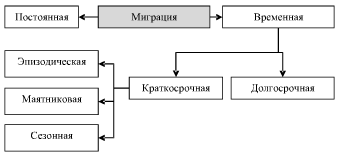 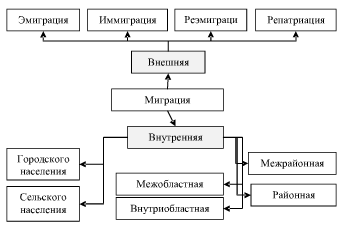 ВВЕДЕНИЕВВЕДЕНИЕ41ТЕОРЕТИЧЕСКИЕ АСПЕКТЫ ИССЛЕДОВАНИЯ МИГРАЦИИ61.1Общие понятия о миграции61.2Причины и характер миграции в России102ФАКТ МИГРАЦИИ В РОССИЙСКИХ СМИ И ОЦЕНКА ЭКСПЕРТОВ122.1Анализ и статистика миграции в России посредством российских СМИ132.2Оценка экспертов о проблемах миграции в России19ЗАКЛЮЧЕНИЕЗАКЛЮЧЕНИЕ22СПИСОК ИСПОЛЬЗОВАННЫХ ИСТОЧНИКОВСПИСОК ИСПОЛЬЗОВАННЫХ ИСТОЧНИКОВ24ПРИЛОЖЕНИЕ А. Виды миграции в зависимости от направленностиПРИЛОЖЕНИЕ А. Виды миграции в зависимости от направленности28